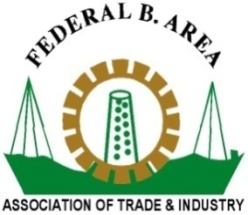  FEDERAL B. AREA ASSOCIATION OF TRADE & INDUSTRY(Registered under Section 3 of the Trade Organisations Act, 2013)Affiliated with the Karachi Chamber of Commerce & IndustryFBAATI-3/049A/2016-17March 22, 2017Minutes of the 6th meeting of the Executive Committee 2016-2017Time: 		4:00 pmDate: 		Wednesday March 22, 2017Place: 		Association secretariatPresided:	1. 	Mr. Jawed Suleman			PresidentAttended:				2.	Mr. Muhammad Ali			Senior	Vice President3.	Mr. M. Hilal Shaikh			Vice President		4.	Shaikh Muhammad Tehseen	EC Member		5.	Mr. Babar Khan			EC Member		6.	Mr. Abdullah Abid			EC Member		7.	Mr. Muhammad Irfan		Sub Comm. Chairman		8.	Mr. Masroor Ahmad Alvi		Sub Comm. Chairman			9.	Mr. Khurshid Ahmed			Sub Comm. Chairman		10.	Ch. Sohail Abdullah			Special Invitee	Proceedings:Meeting started with the recitation of the Holy Quran by Mr. Muhammad Ali.Minutes of 5th EC Meeting held on Thursday February 23, 2017 were read out and discussed in detail. The minutes were confirmed as proposed by Mr. Muhammad Ali and seconded by Mr. Abdullah Abid.Monthly accounts statement for the month of February 2017 was examined in detail and confirmed as proposed by Mr. M. Hilal Shaikh and seconded by Mr. Shaikh Muhammad Tehseen.Activity Report:The President briefed the house with regard to meeting of Presidents of Associations with the Governor of Sind. The issues of SEPA with Industries were discussed and the representatives of the Associations highlighted the need for a Combined Effluent Treatment Plant to address a major requirement by SEPA. The Governor assured the participants that he would take up this matter with the Provincial and Federal Governments to set up the plant with 50% contribution each from the Centre and Province.Mr. Muhammad Irfan informed the house about the problems faced due to unscheduled inspections by various agencies of the Labour Departments. He reminded the house that a previous cabinet decision had approved clubbing of inspections of the different departments connected with the Sindh Labour Department and the Secretary General was advised to write to the Secretary and Director Labour to ensure implementation of the cabinet decision.Mr. Abdullah Abid reported that a dispute had arisen between two members viz M/s Al Madni Bleaching and Ayeshah Enterprises with regard to a fire which caused severe losses to the former. Association officials sat with both parties separately in arbitration and amicably resolved the dispute. There being no other matter to discuss and decide; the meeting adjourned with vote of thanks to and from the Chair.Rashid HamidaniSecretary General